Уточнение 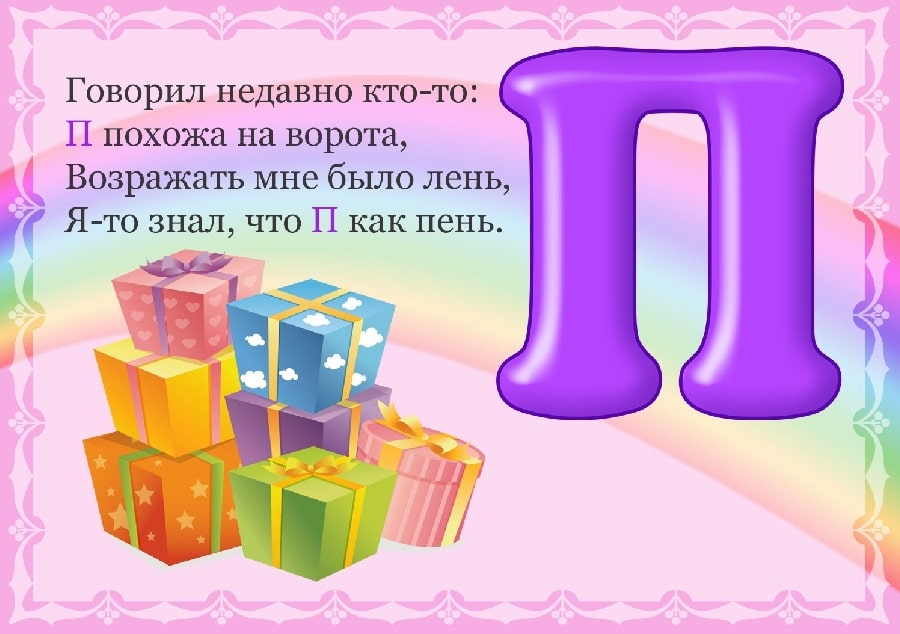 артикуляции и произношения звуков [п] и |п']Характеристика звуков (согласные, глухие, твердый и мягкий, произносятся губами).Повторение слоговых цепочек:пау-пяу        пот-пёт       апа-апя пам-пям       пок-пек       апы-апи пав-пяв        пон-пён       апу-апюВыделение начального согласного [п] в словах:     палка, паук, паста, пушка, пудель, пуговица, почта, полка, почка.«Угадай слово по первому слогу»:пен... (ка), пеш... (ка), пил... (ка), пер... (сик), печ... (ка), пид... (жак), пинг... (вин), пись... (мо).«Закончи слово»Выделение конечного согласного [п]: су... (п), укро... (п), кар... (п), сер... (п), тра... (п), тулу...(п), кло... (п).Выделение слов со звуком [п']: тёс — пёс, мир — пир, мел — пел, вилка — пилка, лечь — печь, речка —печка, лесенка — песенка, тень — пень.